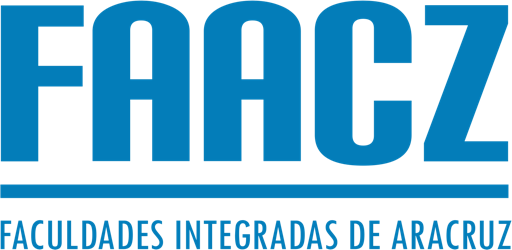 Mantenedora: Fundação São João BatistaCARTA DE REFERÊNCIA Edital PIBIC / PIBITI – 2022/2023Ao candidato:Preencha o seu nome e entregue dentro de um envelope a um professor de sua escolha ou mande por e-mail para que ele encaminhe à supervisão de Pesquisa. 6. Mais detalhadamente, procure atribuir ao candidato, índices de 1 a 5 nos itens abaixo:1 – Abaixo da média2 – Médio3 – Bom4 – Excelente5 – Excepcional7. Em resumo, de 1 a 10 a nota que eu atribuiria ao candidato é:__________________	                   	________________________________          local e data     			                          assinatura    1. Nome do candidato:1. Nome do candidato:2. Nome do Professor:2. Nome do Professor:3. Titulação:4. Quanto tempo na FAACZ:Ao Professor:Pedimos que preencha e envie o arquivo através de e-mail para pesquisa@fsjb.edu.brAo Professor:Pedimos que preencha e envie o arquivo através de e-mail para pesquisa@fsjb.edu.br5. Há quanto tempo e em que condições conhece o candidato?5. Há quanto tempo e em que condições conhece o candidato?12345Não seiDesempenho acadêmico (colocação na turma)Capacidade de aprender novas idéiasCapacidade de trabalhar; persistênciaMotivação, entusiasmo e interesseCapacidade de resolver exercíciosImaginação e criatividadeExpressão oralExpressão escritaRelacionamento com os colegas